El título debe ser redactado de forma clara y concisa, evitando usar acrónimos. Emplear como máximo 20 palabras.Nombre, Primer Apellido, Segundo Apellido1; Nombre, Primer Apellido; Juan, Pérez Tapia2; James Harrison*1. Lugar, Facultad/Departamento, Universidad/Institución, Ciudad, País 2. Lugar, Facultad/Departamento, Universidad/Institución, Ciudad, País *correo@edu.correo.comORCID: http/….Resumen: Contiene una clara indicación del objetivo, los resultados más importantes y las conclusiones para que los lectores tengan una idea general de todo el trabajo. Debe estructurarse en un solo párrafo, no debe exceder las 200 palabras y no debe incluir ecuaciones ni referencias.Palabras clave: Dopamina, Sensor, Cobre, PlatinoKey words: Dopamine, Sensor, Copper, Platinum The title should be written clearly and concisely, avoid using acronyms.Use 20 words at maximum.Abstract: Contains a clear indication of the objective, the most important results and conclusions so that the readers have a general idea of the entire study. It should be structured in a single paragraph, and should not exceed 200 words and should not include equations or references.Key Words: Maximum Five1. Introducción En la introducción debe indicarse claramente el propósito y los objetivos de la investigación.1 No debe incluirse una revisión extensa de trabajos previos, solamente una revisión bibliográfica relevante.2 La introducción debe extenderse hasta un máximo de una página.2. Parte experimental 2.1. Materiales y reactivosDebe describirse la calidad, pureza, origen de los reactivos, materiales y equipos utilizados en la investigación. 2.2. Métodos Esta sección debe presentar una descripción clara y sin ambigüedades de los métodos utilizados con suficiente detalle para así permitir la reproducción del trabajo por otros investigadores. Deben evitarse descripciones repetitivas de un procedimiento general. La sección debe estar dividida en subsecciones.3 Debe indicarse explícitamente las precauciones de manejo de materiales o de procedimientos peligrosos y, en caso de necesitar hacer uso de animales, la aprobación correspondiente emitida por el comité ético local.2.3 Subtitulo 2.3.1 Subtitulo de segundo orden 3. Resultados y discusiónPresentar objetivamente los principales resultados y su interpretación en una secuencia lógica. No deben incluirse detalles experimentales y deben redactarse en tiempo pasado y en voz pasiva. Se recomienda utilizar tablas, esquemas y figuras. Los datos encontrados deben contrastarse con reportes bibliográficos.4Fig. 1. Descripción de la figura Texto aquí, Texto aquí, Texto aquí, Texto aquí, Texto aquí, Texto aquí, Texto aquí, Texto aquí, Texto aquí, Texto aquí, Texto aquí, Texto aquí, Texto aquí, Texto aquí, Texto aquí.Tabla 1. Descripción de la tabla Texto aquí, Texto aquí, Texto aquí, Texto aquí, Texto aquí, Texto aquí, Texto aquí, Texto aquí, Texto aquí, Texto aquí, Texto aquí.Esquema 1. Descripción del esquema Las estructuras químicas deben dibujarse usando programas como: ChemDraw Formato ACS 1996, o ChemSketch. 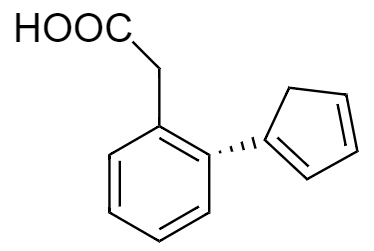 Fig. 2. Estructura.Para todos los compuestos nuevos debe proveerse evidencia que permita establecer su identidad y grado de pureza. La evidencia de la identidad de compuestos nuevos debe incluir espectros de 1H-RMN, 13C-RMN, HRMS o datos de análisis elemental que serán presentados como figuras. Fig. X.4. Conclusiones  Esta sección resume brevemente las principales conclusiones del trabajo y no debe ser un duplicado de la información del resumen ni repetir puntos de la discusión. La conclusión debe estar basada en la evidencia presentada.Agradecimientos (opcional)  Texto aquí, Texto aquí, Texto aquí, Texto aquí, Texto aquí, Texto aquí, Texto aquí, Texto aquí, Texto aquí, Texto aquí, Texto aquíReferencias Usar la guía de la American Chemical Society. A. Autor, B. Coautor; Angew. Chem. Int. Ed. 2006, 45, 1-5. Ejemplo de artículoJ. W. Grate, G. C. Frye in Sensors Update, 1st ed., Vol. 2, Eds.: H. Baltes, W. Göpel, J. Hesse, Wiley-VCH, Weinheim, 1996, pp. 10-20. Ejemplo de libroW. Schulz, Dissertation, Univ. Rostock, 1965. Ejemplo de Disertación …Información de soporte El título debe ser redactado de forma clara y concisa, evitando usar acrónimos. Emplear como máximo 20 palabras.Nombre, Primer Apellido, Segundo Apellido1; Nombre, Primer Apellido1; Juan, Pérez Tapia2; James Harrison*1. Lugar, Facultad/Departamento, Universidad/Institución, Ciudad, País 2. Lugar, Facultad/Departamento, Universidad/Institución, Ciudad, País *correo@edu.correo.comTitulo Colunma1Columna2A3.12.5B3.23.6(1)